SRZDragi moji, izaberite aktivnost i pripremite se za najveći kršćanski blagdan – Uskrs!Oboji, dovrši, nacrtaj… Po izboru!Učiteljica Ivana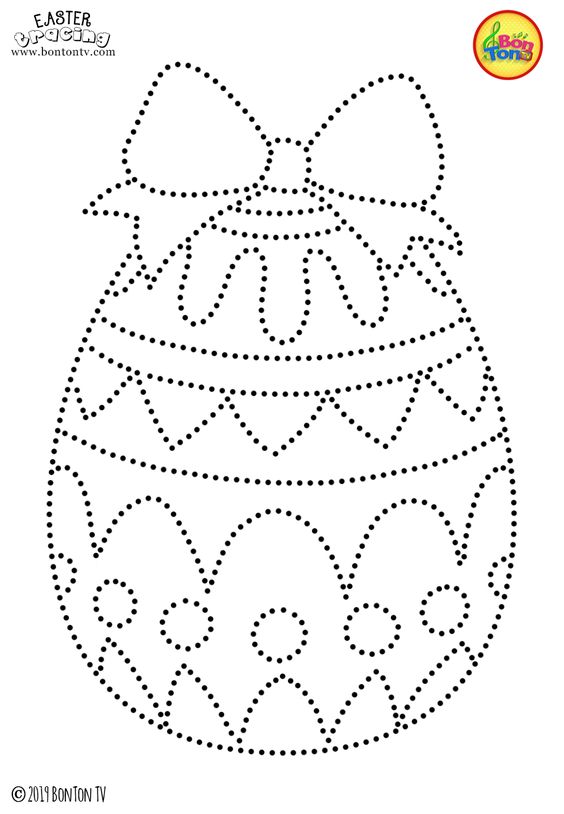 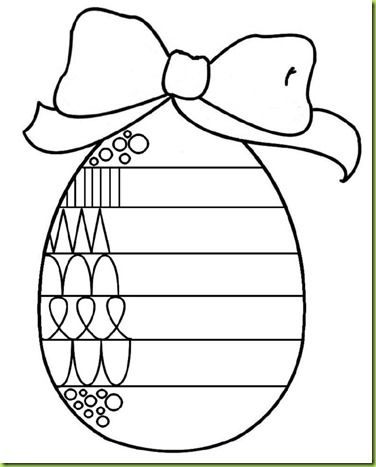 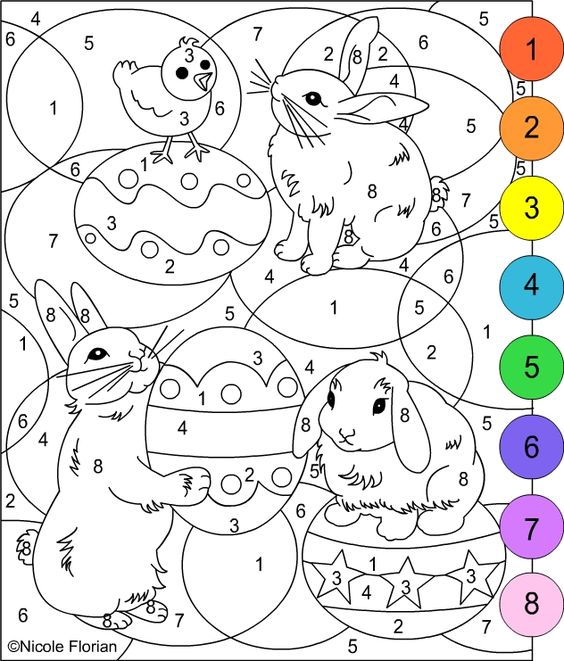 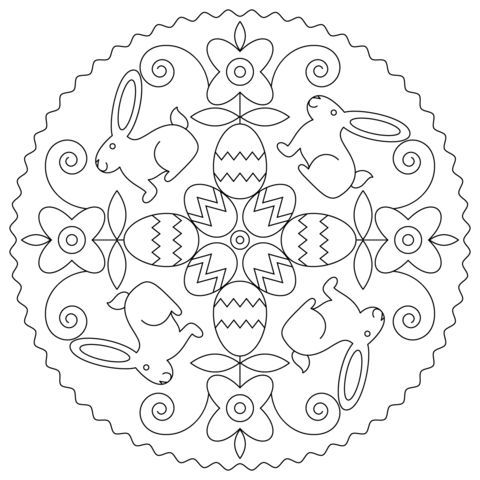 